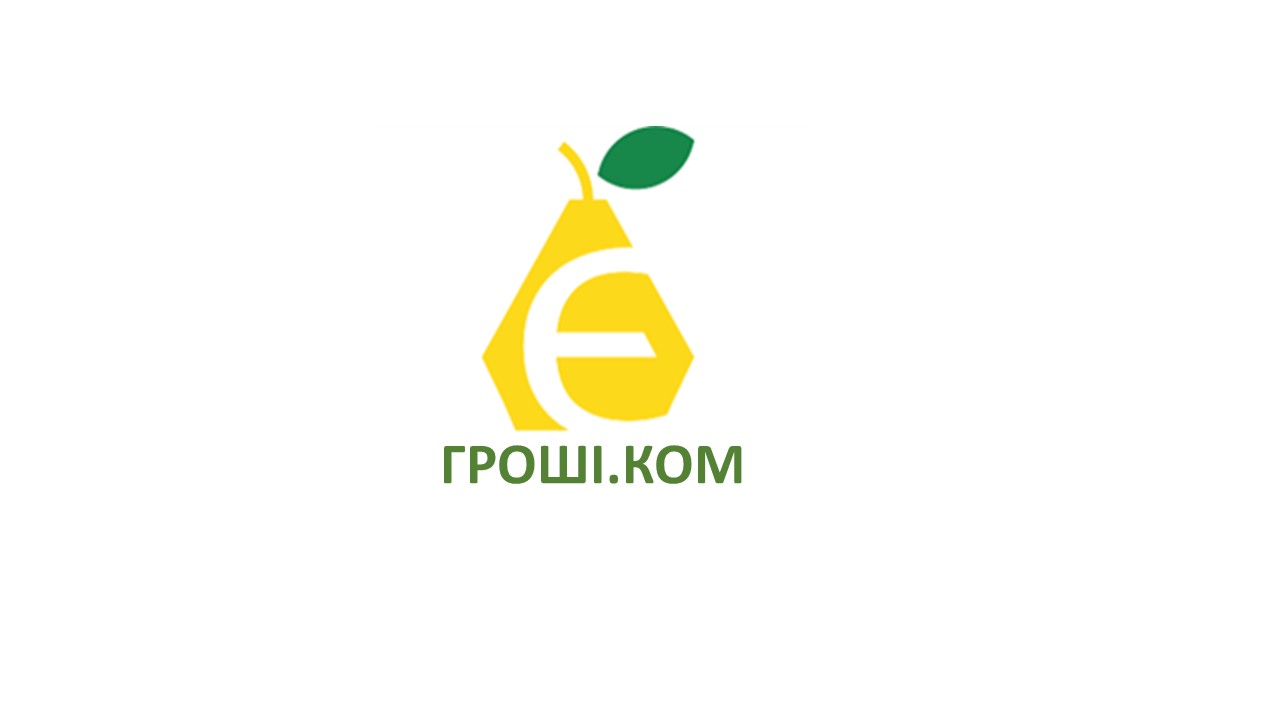 Сведения о финансовом учрежденииИнформация о полном наименовании финансового учреждения согласно уставных документов:ОБЩЕСТВО С ОРГАНИЧЕННОЙ ОТВЕТСТВЕННОСТЬЮ  «ФИНАНСОВАЯ КОМПАНИЯ «Е ГРОШИ КOM»Данная информация предоставляется в целях надлежащего информирования потребителей с соблюдением требований Законов Украины «О финансовых услугах и государственном регулировании рынков финансовых услуг», «О потребительском кредитовании», «О защите прав потребителей» и нормативно-правовых актов НБУ, в частности по регулированию деятельности финансовых учреждений.Согласно статье 12 Закона Украины «О финансовых услугах и государственном регулировании рынков финансовых услуг» финансовое учреждение до заключения с клиентом договора о предоставлении финансовой услуги предоставляет ему информацию о:
1. Полное наименование - ОБЩЕСТВО С ОГРАНИЧЕННОЙ ОТВЕТСТВЕННОСТЬЮ «Финансовая компания «Е ГРОШИ КOM » (сокращенно ООО «ФК «Е ГРОШИ КОМ»).2. Реквизиты ООО «ФК «Е ГРОШИ КОМ»: 2.1. юридический адрес (местонахождение): Украина, 49044, Днепропетровская область, город Днепр, Крутогорный  спуск, 1;2.2. контактный телефон: 0 800 300 330;2.3. адрес электронной почты: egroshi.ua.com@gmail.com;2.4. адрес, по которому принимаются жалобы потребителей финансовых услуг – адрес местонахождения;2.5. банковский счет: р/с UA493348510000000000265021576, в АО "Пумб".3. Сведения о государственной регистрации финансового учреждения: 3.1. код по ЕГРПОУ: 43067861;3.2. код территории по ОКВЭД: 1200000000; 3.3. регистрационный номер записи 13103998 від 17.09.2019 года;3.4. свидетельство ФК № 1247;3.5. код финансового учреждения: 13; 3.6. лицензия № 1968 от 08.10.2019 года выдана Национальной комиссией, которая осуществляет государственное регулирование в сфере рынков финансовых услуг, а именно на: предоставление услуг по факторингу и предоставлению средств в заем, в том числе и на условиях финансового кредита. Ссылка на лицензию размещена на сайте ООО «ФК «Е ГРОШИ КОМ» в разделе «О нас».4. Контактная информация органа, который осуществляет государственное регулирование деятельности ООО «ФК «Е ГРОШИ КОМ»: Национальный банк Украины, местонахождение: улица Институтская, 9, город Киев, Украина, 01601; контактный телефон горячей линии: 0 800 505 240. Расширенные сведения о регуляторе, а также способы комуникации, опубликованы на сайте ООО «ФК «Е ГРОШИ КОМ» в разделе «О нас» - пункт 6 «Памятка потребителям».5. Перечень финансовых услуг ООО «ФК «Е ГРОШИ КОМ» размещео в этом документе и по ссылке на сайте ООО «ФК «Е ГРОШИ КОМ» в разделе «О нас» - пункт 1 «Правила предоставления средств взайм, в том числе на условиях кредита», пункт 2 «Правила оказания услуг по факторингу», пункт 3 «Договор предоставления средств взайм, в том числе и на условиях финансового кредита», пункт 4 «Примерный договор о предоставлении услуг по факторингу», а также в разделе «Дополнительная информация. Правила предоставления услуг».Прогнозируемые общие расходы по кредиту (ориентировочную реальную годовую процентную ставку и ориентировочную общую стоимость кредита) предоставляются исходя из выбранных потребителем условий кредитования непосредственно на сайте и учитывая выбранный продукт. Стоимость других услуг определяется в Тарифах ООО «ФК «Е ГРОШИ КОМ» в разделе «О нас» - пункт 8, «Правилах предоставления средств взаймы, в том числе на условиях кредита», «Правилах предоставления услуг по факторингу» пункты 1-2.6. Договор о предоставлении финансовых услуг потребителю:6.1. предусматривает право клиента на отказ от договора о предоставлении финансовых услуг в порядке и на условиях, определенных законодательством, в частности, потребительского кредита - Законом Украины «О потребительском кредитовании» в том числе с указанием срока такого отказа и порядка документального оформления отказа от услуги;6.2. предусматривает право клиента отказаться от договора в порядке и на условиях, предусмотренных законодательством и / или договором между ООО «ФК «Е ГРОШИ КОМ» и клиентом; 6.3. не предусматривает применения минимального срока действия договора, НО дает право потребителю безсанкционного досрочного погашения;6.4. предусматривает право клиента расторгнуть / прекратить договор досрочно выполнить обязательства по договору.Расторжение договора по инициативе клиента возможно при отсутствии задолженности по договору. Расторжение договора по инициативе клиента не освобождает последнего от обязанности погасить в полном объеме задолженность в случае ее наличия. Клиент имеет право в любое время досрочно полностью вернуть кредит.6.5. содержит порядок внесения изменений и дополнений в соответствии с которым изменения вносятся в установленном договором порядке путем заключения сторонами дополнительных соглашений в письменной форме. Все изменения, приложения и дополнения являются неотъемлемой частью Договора.В частности, при оформлении пролонгации, реструктуризации, финансовых каникул с потребителем заключается соответствующее дополнительное соглашение, являющееся неотъемлемой частью основного договора займа.6.6. не предусматривает увеличения фиксированной процентной ставки по договору согласованной с клиентом путем заключения соответствующего договора.7. Механизмы защиты прав потребителей финансовых услуг:7.1. возможность и порядок внесудебного рассмотрения жалоб потребителей финансовых услуг - ООО «ФК «Е ГРОШИ КОМ» осуществляет рассмотрение обращений потребителей в соответствии с Законом Украины «Об обращениях граждан», перечень контактных данных ООО «ФК «Е ГРОШИ КОМ» указан в реквизитах (пункт 2 этой Информации для ознакомления).В случае невозможности урегулирования спорных вопросов, потребитель финансовых услуг может обратиться в Национальный банк Украины, наделенного функцией по осуществлению защиты прав потребителей финансовых услуг по следующему адресу на странице официального Интернет представительства Национального банка Украины: https://bank.gov.ua/ или в судебные органы в порядке, определенном законодательством Украины.Дополнительные сведения о регуляторе и способы коммуникации размещены на сайте ООО «ФК «Е ГРОШИ КОМ» в разделе «О нас» - пункт 6 «Памятка потребителям».Данная информация приводится (опубликована) на сайте ООО «ФК «Е ГРОШИ КОМ» с целью предоставления по требованию клиента и в соответствии с требованиями статьи 121 Закона Украины «О финансовых услугах и государственном регулировании рынков финансовых услуг» о раскрытии информации:
8. Сведения о финансовых показателях деятельности финансового учреждения и его экономическое положение, подлежащих обязательному обнародованию размещено в разделе «О нас» - пункт 5 «Финансовая отчетность»; 9. Другая информация, право на получение которой определено законодательством - в свободном доступе на сайте ООО «ФК «Е ГРОШИ КОМ», других порталах открытых данных.10. Информация о перечне финансовых услуг, которые предоставляет ООО «ФК «Е ГРОШИ КОМ»:10.1. Предоставление средств в займ, в том числе на условиях финансового кредита:10.1.1. Сведения о всех необходимых, предусмотренных и возможных платежах в зависимости от выбранного продукта:10.1.2. Услуги банковского учреждения за перечисление средств на текущий счет финансового учреждения оплачиваются клиентом (потребителем) самостоятельно.  Предоставление услуг по факторингу:Порядок расчета, оформления, выдачи, погашения, начисления и исчисления процентов и санкций за нарушение финансовых обязательств, применение и использование «промокодов», а также информация по комиссиям опубликована на сайте ООО «ФК «Е ГРОШИ КОМ» в следующих источниках:раздел «О нас» - пункт 1 «Правила предоставления средств взайм, в том числе на условиях кредита», пункт 2 «Правила предоставления услуг по факторингу», пункт 3 «Договор предоставления средств взайм, в том числе и на условиях финансового кредита», пункт 4 «Примерный договор о предоставлении услуг по факторингу», пункт 8 «Тарифы»;раздел «Дополнительная информация» - «Правила оказания услуг» и «Правила использования промокодом»;раздел «Справка» - «Вопросы и ответы»: подразделы «Пролонгация», «Общие вопросы», «Задолженность», «Программа «Приведи друга», «Промокод и Акции».11.Сведения об участниках (учредителей, акционеров) финансового учреждения, владеющие долей (паем, пакетом акций), составляет не менее 10 процентов уставного капитала финансового учреждения.Учредители (участники):- ОБЩЕСТВО С ОГРАНИЧЕННОЙ ОТВЕТСТВЕННОСТЬЮ «Телесистемы», 49000, Днепропетровская область, город Днепр, Шевченковский район, жылой массив Тополь-2, дом 3, корпус 2, квартира 8, код по ЕГРПОУ 35270117;- АКЦИОНЕРНОЕ ОБЩЕСТВО «ЗАКРЫТЫЙ НЕДИВЕРСИФИЦИРОВАННЫЙ ВЕНЧУРНЫЙ КОРПОРАТИВНЫЙ ИНВЕСТИЦИОННЫЙ ФОНД «ТЕХНОЛОГИИ», 49044, Днепропетровская область, город Днепр, бульвар Екатеринославский, дом 2, код по ЕГРПОУ 40576305.12. Сведения о юридических или физических лиц, осуществляющих контроль за юридическими лицами - участниками (учредителями, акционерами) финансового учреждения (которые владеют долей (паем, пакетом акций), становись не менее 10 процентов, уставного капитала финансового учреждения).Владелец (контроллер) юридического лица:Шевчук Дмитрий Борисович, город Днепр, Шевченковский район, жилой массив Тополь-2, дом 3, кopпус 2, квартира 8.Директор юридического лица: Корецкая Ирина Сергеевна.13. ООО «ФК «Е ГРОШИ КОМ» предупреждает о: 
- возможные последствия для клиента в случае пользования услугой или невыполнения им обязательств по договору предоставления средств взайм, в том числе и на условиях финансового кредита; - для услуги по предоставлению потребительского кредита - клиент возвращает сумму кредита, комиссии, проценты, другие платежи за пользование в соответствии с условиями обязательства и требованиями законодательства Украины;- возможные последствия финансового характера для клиента в случае несвоевременного выполнения обязательств (в полном объеме и / или частично) при пользовании кредитом: неустойка (штраф, пеня) за просрочку уплаты; право финансового учреждения в определенных договором случаях требовать досрочного погашения займа и возмещение убытков, причиненных нарушением обязательства;- возможность клиента отказаться от получения рекламных материалов средствами дистанционных каналов коммуникации;- возможность клиента воспользоваться услугами пролонгации, реструктуризации, финансовых каникул существующего договора займа путем заключения соответствующего дополнительного соглашения;- клиент уведомлен о своем праве на защиту, как потребитель финансовой услуги, согласно статьи 11 Закона Украины «О защите прав потребителей», о чем имеется соответствующее заверение в договоре займа;- при регистрации в информационно-телекоммуникационной системе финансовой компании, клиент предоставляет все необходимые сведения путем заполнения обязательных полей и реквизитов договора займа в том числе путем проставления отметки о предоставлении разрешения на обработку своих персональных согласно сформулированной цели их обработки, что соответствует требованиям Закона Украины «О защите персональных данных»;- клиент уведомлен о своих правах согласно статье 8 Закона Украины «О защите персональных данных» и не возражает против использования своих персональных данных, о чем имеется соответствующее заверение в договоре займа;- информация предоставлена ​​клиентом с соблюдением требований законодательства о защите прав потребителей и обеспечивает правильное понимание клиентом сути финансовой услуги без навязывания ее приобретения, о чем имеется соответствующее заверение в договоре займа;- до заключения договора, клиент уведомлен и дает согласие, осознавая ее правовые последствия, на использование в качестве аналога собственноручной подписи для подписания договора, подписи одноразовым идентификатором, который предоставляется клиентом в соответствии с положениями Закона Украины «Об электронной коммерции»; - до заключения договора, клиент уведомлен и дает согласие на передачу и обработку финансовым учреждением своих персональных данных для оценки финансового состояния и его способности выполнить обязательства по договору займа;- до заключения договора, клиент уведомлен и дает согласие, что финансовое учреждение имеет право обратиться за информацией о финансовом состоянии заемщика к третьим лицам, которые связаны с последним личными, семейными, профессиональными, деловыми или иными отношениями;- до заключения договора, клиент уведомлен и дает согласие, в том числе и подписанием заверения в договоре, что финансовое учреждение в случае невыполнения или ненадлежащего выполнения обязательств клиентом, на основании заключенного договора вправе передать персональные данные клиента третьим лицам (включая но не ограничиваясь, Бюро кредитных историй, кредитным учреждениям, коллекторским компаниям) для защиты своих законных прав и интересов, взыскания задолженности по договору, договорной неустойки, убытков и других средств правовой защиты;- клиент осведомлен и уведомлен, в том числе путем подписания соответствующего заверения, что информация, содержащаяся в договоре займа и его содержание будет считаться конфиденциальной информацией в соответствии со ст. 6 Закона Украины «О доступе к публичной информации». При этом, отнесение этой информации к конфиденциальной не является обстоятельством, что каким-либо образом ограничивает право на обращение в суд в случае невыполнения стороной договора своих обязательств, а также не является обстоятельством, которое каким-либо образом ограничивает или делает невозможным реализацию финансовым учреждением своего права на уступку права требования по договору займа;- клиент осведомлен и уведомлен о наличии права на отказ от договора о предоставлении финансовой услуги, в соответствии с требованиями действующего законодательства по сроку и форме согласно Закона Украины «О потребительском кредитовании».С уважением,ООО «ФК «Е ГРОШИ КОМ» Кредитный продуктМаксимальная сумма, грн.Ежедневная процентная ставка, %Срок выдачи кредита, дниМинимальный платеж, %“Smile Credit”7 000,001,99 %до 30отсутствуетЛьготный20 000,002 %дo 30отсутствуетПростой20 000,002.2 %до 30отсутствуетКомиссии «Smile Credit»РазмерЧастота начислениякомиссия за выдачу0-комиссия за пролонгацию4%(мин.150,00 грн.)единоразово при оформлениикомиссия за реструктуризацию4%(мин.150,00 грн.)единоразово при оформлениикомиссия за корректировку2 % (мин. 75,00 грн.)единоразово при оформлениикомиссия по программе лояльности--комиссия за обслуживание (личный кабинет)10,00 грн.раз в неделю со следующего дня за днем выдачикомиссия за пользование0,1% от тела кредитаежедневнокомиссия за информирование по оплатам12,00 грн.раз в неделю начиная с 7 (седьмого) дня пользованиякомиссия за документ о погашении50,00 грн.единоразово при оформлениикомиссия за реестрацию через ID-Bank25,00 грн.единоразово при оформленииКомиссии «Простой»РазмерЧастота начислениякомиссия за выдачу2,5%(мин. 100,00 грн.)одноразово комиссия за пролонгацию4%(мин. 150,00 грн.)единоразово при оформлениикомиссия за реструктуризацию4%(мин.150,00 грн.)единоразово при оформлениикомиссия за корректировку2 %(мин. 75,00 грн.)единоразово при оформлениикомиссия по программе лояльности20,00 грн.единоразово при оформлении, при введении промокодакомиссия за обслуживание (личный кабинет)10,00 грн.раз в неделю со следующего дня за днем выдачикомиссия за пользование0,1% от тела кредитаежедневнокомиссия за информирование по оплатам12,00 грн.раз в неделю начиная с 7 (седьмого) дня пользованиякомиссия за документ о погашении50,00 грн.единоразово при оформлениикомиссия за реестрацию через ID-Bank25,00 грн.единоразово при оформленииКомиссииї «Льготный»РазмерЧастота начислениякомиссия за выдачу2,5% (мин. 100,00 грн.)одноразово комиссия за пролонгацию4% (мин.150,00 грн.)единоразово при оформлениикомиссия за реструктуризацию4%(мин.150,00 грн.)единоразово при оформлениикомиссия за корректировку2 % (мин. 75,00 грн.)единоразово при оформлениикомиссия по программе лояльности20,00 грн.единоразово при оформлении, при введении промокодакомиссия за обслуживание (личный кабинет)10,00 грн.раз в неделю со следующего дня за днем выдачикомиссия за пользование0,1% от тела кредитаежедневнокомиссия за информирование по оплатам12,00 грн.раз в неделю с 7 (седьмого) дня пользованиякомиссия за документ о погашении50,00 грн.единоразово при оформлениикомиссия за реестрацию через ID-Bank25,00 грн.единоразово при оформленииМинимальная ставка, годовыхКомиссия за установление факторингового лимита, процент от суммы лимитаКомиссия за обслуживание,% от суммы накладнойКомиссия за обработку документов,% от суммы накладной35%2 %нет комиссиинет комиссии